									                         Załącznik nr 1 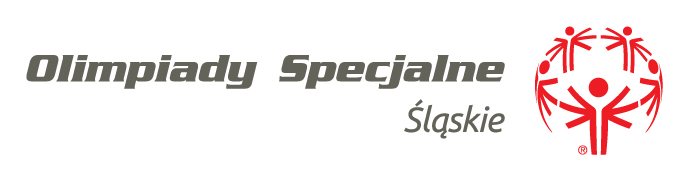 ………………,dnia………………………………………………………………….      Dane teleadresowe WykonawcyFORMULARZ OFERTOWYData, pieczęć i podpis wykonawcy……………………………………………………………………... Lp.Przedmiot/opis zamówieniaPrzedmiot/opis zamówieniaCena brutto wykonania jednej koszulki1Minimum 200 koszulek z okrągłym dekoltem wykonane z materiału poliestrowego (100%) oddychającego o siatkowej strukturze  
i o gramaturze w przedziale 130-140 g/m2. (wybór kolorystyki: pomarańczowy, niebieski, szary, różowy, czerwony i zielony, rozmiary od XS do 2XL).Na wszystkich koszulkach konieczne jest trwałe umieszczenie trzech logotypów w kolorze białym, zgodnie z przygotowaną wizualizacją.Minimum 200 koszulek z okrągłym dekoltem wykonane z materiału poliestrowego (100%) oddychającego o siatkowej strukturze  
i o gramaturze w przedziale 130-140 g/m2. (wybór kolorystyki: pomarańczowy, niebieski, szary, różowy, czerwony i zielony, rozmiary od XS do 2XL).Na wszystkich koszulkach konieczne jest trwałe umieszczenie trzech logotypów w kolorze białym, zgodnie z przygotowaną wizualizacją.2Minimum 200 koszulek polo wykonanych z szybkoschnącego materiału poliestrowego (100%) oddychającego o strukturze siatkowej 
i o gramaturze w przedziale 130-140 g/m2. (wybór kolorystyki: pomarańczowy, niebieski, szary, czarny, czerwony i zielony, rozmiary od XS do 2XL).Na wszystkich koszulkach konieczne jest trwałe umieszczenie trzech logotypów w kolorze białym, zgodnie z przygotowaną wizualizacją.Minimum 200 koszulek polo wykonanych z szybkoschnącego materiału poliestrowego (100%) oddychającego o strukturze siatkowej 
i o gramaturze w przedziale 130-140 g/m2. (wybór kolorystyki: pomarańczowy, niebieski, szary, czarny, czerwony i zielony, rozmiary od XS do 2XL).Na wszystkich koszulkach konieczne jest trwałe umieszczenie trzech logotypów w kolorze białym, zgodnie z przygotowaną wizualizacją.3Uwagi wykonawcy:np. wyjaśnienie odstępstw od minimalnych  parametrów,  dodatkowe czynniki podwyższające wartość oferowanego produktu itd.